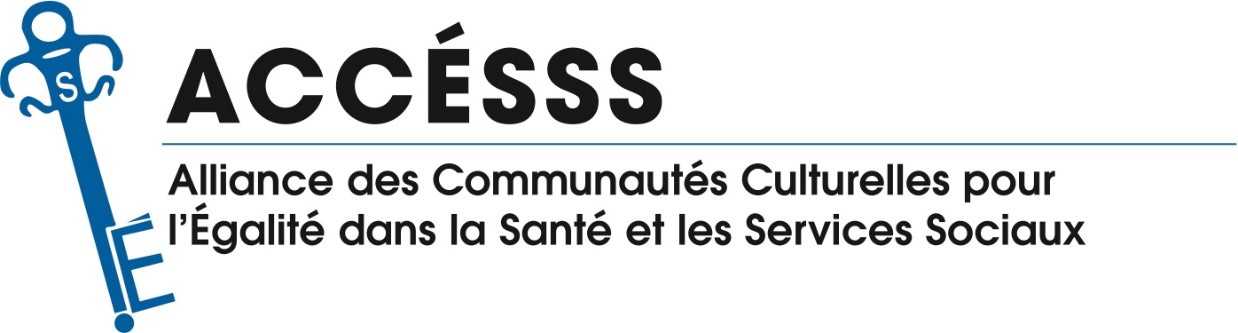 UNE COMMUNAUTÉ D’INTÉRÊTS EN IMMUNISATIONDocument de discussionACCÉSSSMARS 2018QUELQUES MOTS SUR ACCÉSSSL’Alliance des communautés culturelles pour l’égalité en santé et en services sociaux — ACCÉSSS est le seul regroupement d’organismes de communautés ethnoculturelles en santé et services sociaux au Québec. Cela se traduit par de nombreuses demandes de partenariat émanant du secteur communautaire, du réseau de la santé et du milieu universitaire à l’égard d’ACCÉSSS qui, de plus, travaille étroitement avec ses 123 organismes membres. ACCÉSSS est donc devenue un lieu de convergence du milieu communautaire, du réseau de la santé et du milieu universitaire. En raison de la philosophie de gestion d’ACCÉSSS qui est de travailler en concertation avec ses différents partenaires, ainsi que de la nature des dossiers que nous traitons, ACCÉSSS est de plus en plus impliquée dans les réseaux de concertation.NOTION DE COMMUNAUTÉ D’INTÉRÊTSUne communauté d’intérêts est un groupe composé d’organismes et d’individus qui partagent soit une identité, soit des expériences et des préoccupations. Elle se compose d’organismes et de personnes qui sont personnellement touchés par un problème commun, soit directement, soit dans leur entourage. Dans une stratégie d’augmentation de la couverture vaccinale, la communauté d’intérêts constitue un mode de travail collaboratif, fondé dans une volonté de soutien au transfert et au partage de connaissances.MOTIFS JUSTIFIANT UNE COMMUNAUTÉ D’INTÉRÊTS :– Favoriser le réseautage et briser l’isolement des acteurs ; – Faire une veille en matière d’immunisation ; – Favoriser l’accès rapide à une information à jour, aux données probantes, aux pratiques exemplaires ; – Soutenir l’application des connaissances ;– Favoriser le partage de pratiques de promotion et prévention, ainsi que les pratiques de veille en santé et services sociaux. ATTENTES DES MEMBRES– Avoir un accès rapide à l’information la plus à jour – Maintenir les connaissances à jour et en favoriser la diffusion – Partager les expériences, méthodes, outils et façons de faire – Répondre à des interrogations des membresACTIONS DE LA COMMUNAUTÉ D’INTÉRÊTSL’appartenance à une communauté d’intérêts aide les membres à comprendre, interpréter leur condition et chercher des solutions aux problèmes qu’ils peuvent rencontrer.Les membres de la communauté d’intérêts proposée auront l’occasion d’échanger des idées sur l’immunisation et sur l’amélioration de la couverture vaccinale de la population. Leur participation à la communauté d’intérêts est variable. Elle peut être de l’ordre de s’informer, de poser une question, de diffuser de l’information, de la coordination, etc. Ainsi, leur participation joue un rôle important dans la dissémination de l’information.PROPOSITIONLa proposition de constituer une communauté d’intérêts en immunisation est basée sur deux objectifs qui profiteraient à tous les acteurs concernés, à savoir l’augmentation du niveau de la littératie en vaccination, ainsi que l’augmentation de la couverture vaccinale. Elle est donc tournée vers l’action concertée. QUELQUES QUESTIONSQuels sont les avantages pour notre organisme de s’impliquer dans la communauté d’intérêts ? Quels points faibles pourrions-nous renforcer par une communauté d’intérêts ? Que pouvons-nous offrir à une communauté d’intérêts ? Quelles sont nos forces ? Quels sont nos exigences, besoins et attentes d’une relation de communauté d’intérêts ? 